学生系统申报填写注意事项1. SCI论文分区及影响因子查询网址（以最新升级版为准）https://www.letpub.com.cn/index.php?page=journalapp2.系统、上交表格、附件材料信息一致，在系统“科研管理”模块修改科研及获奖信息后，国奖模块会自动抓取信息3.期刊名称格式统一为首字母大写，不要全部大写或全部小写。如：Physical Chemistry Chemical Physics4.期刊名称不加书名号5.关于志愿者，有证书的填在荣誉获奖一栏，没证书的写在社会工作一栏6.如果证书无法体现排名，如“华为杯”数学建模竞赛的奖状是一人一张，不分排名，请在系统中“科研管理模块”选择“排名其他---不分排名”，不要随意选择排名第几。7.学校学业奖学金登记入口为：获奖情况登记---荣誉获奖（下拉）--学业奖学金(下拉)---入学/课程/成果奖学金---一/二/三等奖（下拉）。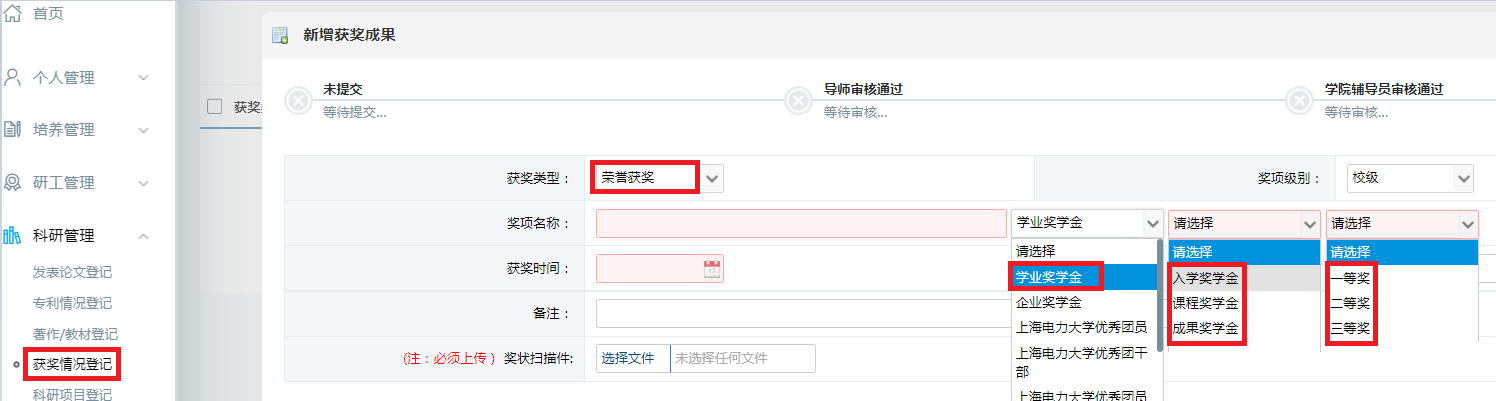 